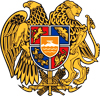 ՀԱՅԱՍՏԱՆԻ ՀԱՆՐԱՊԵՏՈՒԹՅՈՒՆ 
ԳԵՂԱՐՔՈՒՆԻՔԻ ՄԱՐԶ
ՄԱՐՏՈՒՆՈՒ  ՀԱՄԱՅՆՔԱՊԵՏԱՐԱՆ
ՀԱՄԱՅՆՔԻ ՂԵԿԱՎԱՐԻ ՈՐՈՇՈՒՄ
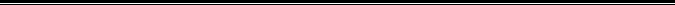 ՄԱՐՏՈՒՆԻ ՔԱՂԱՔԻ ՄՅԱՍՆԻԿՅԱՆ  ՓՈՂՈՑ  ԹԻՎ 16/5  ՀԱՍՑԵՈՒՄ ԳՏՆՎՈՂ ՀԱՄԱՅՆՔԱՅԻՆ ՍԵՓԱԿԱՆՈՒԹՅՈՒՆ ՀԱՆԴԻՍԱՑՈՂ ԲՆԱԿԱՎԱՅՐԵՐԻ ԸՆԴՀԱՆՈՒՐ ՕԳՏԱԳՈՐԾՄԱՆ  0,0003  ՀԱ ՀՈՂԱՄԱՍԸ ԿԱՌՈՒՑԱՊԱՏՄԱՆ ԻՐԱՎՈՒՆՔՈՎ ՏՐԱՄԱԴՐԵԼՈՒ ՄԱՍԻՆ  Ղեկավարվելով   ՀՀ հողային օրենսգրքի 481 հոդվածի,76-րդ հոդվածի,  ՀՀ Կառավարության 12.04.2001թ. №286 որոշմամբ հաստատված  «Պետական և համայնքային սեփականություն հանդիսացող հողամասերի օտարման, կառուցապատման իրավունքի և օգտագործման տրամադրման կարգը հաստատելու մասին» կարգի , «Տեղական ինքնակառավարման մասին»  ՀՀ օրենքի 35-րդ հոդվածի 1-ին մասի 16-րդ կետի պահանջներով և հիմք ընդունելով Մարտունի համայնքի ավագանու 29.01.2019թ. №09  որոշումը,  նկատի ունենալով, որ  ք. Մարտունի  Մյասնիկյան փողոցի  16/5  հասցեում  գտնվող համայնքային սեփականություն հանդիսացող  0,0003  հա մակերեսով հողակտորը  գտնվում է ՀՀ հողային օրենսգրքի 60-րդ հոդվածով նախատեսված հողատեսքերի ցանկում.  Ո Ր Ո Շ ՈՒ Մ  Ե Մ`  1.Մարտունի քաղաքի Մյասնիկյան   փողոցի թիվ 16/5 հասցեում  գտնվող համայնքային սեփականություն հանդիսացող (անշարժ գույքի նկատմամբ իրավունքների պետական գրանցման վկայական  №11032019-05-0031, տրված՝11.03.2019թ.) բնակավայրերի ընդհանուր օգտագործման 0,0003 հա  մակերեսով  հողակտորը  գովազդային վահանակ տեղադրելու նպատակով կառուցապատման իրավունքով   տրամադրել Մարտունի քաղաքի բնակիչ Իշխան Կորյունի Ստեփանյանին:  2.Հողի վարձավճարի չափը սահմանել 1քմ-ի համար  100 (մեկ հարյուր) դրամ  տարեկան: 3. Հողամասը կառուցապատման իրավունքով հատկացնել  25 տարի ժամկետով:4.Հանձնարարել  համայնքապետարանի աշխատակազմի քաղաքային տնտեսության բաժնի պետին ապահովել սույն որոշման կատարման ընթացքում ՀՀ իրավական ակտերով նախատեսված փաստաթղթերի կազմումը և համապատասխան ձևակերպումների կատարումը:5. Պարտավորեցնել կառուցապատողին հողամասն օգտագործել միայն սույն որոշմամբ սահմանված նպատակներով:6. Սույն որոշումն ուժի մեջ է մտնում ստորագրման պահից:ՀԱՄԱՅՆՔԻ  ՂԵԿԱՎԱՐ`                         Ա. ԱՎԵՏԻՍՅԱՆN-------18.03.2019թ.